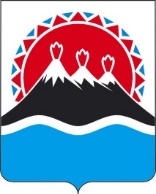 П О С Т А Н О В Л Е Н И ЕПРАВИТЕЛЬСТВАКАМЧАТСКОГО КРАЯПРАВИТЕЛЬСТВО ПОСТАНОВЛЯЕТ:1. Внести в приложение к постановлению Правительства Камчатского края от 20.03.2024 № 127-П «Об утверждении Порядка предоставления из краевого бюджета в 2024 году субсидий социально ориентированным некоммерческим организациям в Камчатском крае в целях финансового обеспечения затрат, связанных с оказанием услуг в сфере физической культуры и спорта» следующие изменения:1) пункт 3 части 4 изложить в следующей редакции:«3) Региональной общественной организации «Камчатская Федерация Лыжных Гонок»:а) на проведение внепланового спортивного весеннего мероприятия «Мама, брат и я – лыжная семья»;б) проведение спортивного летнего мероприятия по лыжероллерным гонкам и приобретение комплекса лыжероллерного инвентаря.»;2) в абзаце 1 части 9 слова «до 1 апреля» заменить словами «до 1 августа»;3) пункт 3 части 13 изложить в следующей редакции:«3) Региональной общественной организации «Камчатская Федерация Лыжных Гонок» – 180 000,0 рублей по направлению расходов, указанному в подпункте «а» пункта 3 части 4 настоящего Порядка и 328 000,0 рублей по направлению расходов, указанному в подпункте «б» пункта 3 части 4 настоящего Порядка;»;4) дополнить часть 21 Порядка пунктом 8 следующего содержания:«8) по пункту 3 части 4 настоящего Порядка – проведенное спортивное летнее мероприятие по лыжероллерным гонкам и приобретение комплекса лыжероллерного инвентаря.».2. Настоящее постановление вступает в силу после дня его официального опубликования.[Дата регистрации] № [Номер документа]г. Петропавловск-КамчатскийО внесении изменений в приложение к постановлению Правительства Камчатского края 20.03.2024 № 127-П «Об утверждении Порядка предоставления из краевого бюджета в 2024 году субсидий социально ориентированным некоммерческим организациям в Камчатском крае в целях финансового обеспечения затрат, связанных с оказанием услуг в сфере физической культуры и спорта»Председатель Правительства Камчатского края[горизонтальный штамп подписи 1]Е.А. Чекин